May 23, 2018Response to Round 2 of Bidder Questions For Request for Proposals (RFP) 18-102 Financial Institution Data Match Services To All Potential Bidders:There have been no questions received for the Second Round Question and Answer period for the above referenced RFP.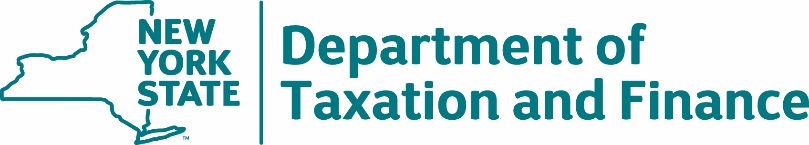 BUREAU OF FISCAL SERVICES Procurement Unit